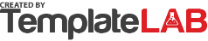 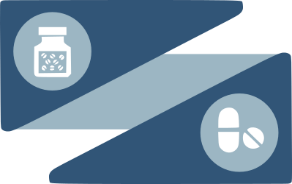 MEDICATIONPETER MORISSONPETER MORISSONPETER MORISSONLOG SHEETPETER MORISSONPETER MORISSONPETER MORISSONDATETIMEMEDICATIONDOSENOTES18/10/202308:00Carvedilol 25mg1 tablet-18/10/202316:00Gabapentin 600mg1 capsuleAfter lunch18/10/202322:00Insulin glargine28 unitsBefore bed © TemplateLab.com  © TemplateLab.com 